Exercice n°1 : 	(7 points) – Ca1 – Ca3 – Mo1Pour chacune des affirmations suivantes, dire si elle est vraie ou fausse en justifiant soigneusement la réponse. Affirmation 1 : Le résultat du calcul  est égal à . Affirmation 2 : Pour tout nombre x, (2x – 1)(2x + 1) – 4 = (2x – 1)(2x – 3).  Affirmation 3 : Le salaire de Sarah est passé de 1250 € à 1260 €. Son salaire a donc augmenté de 0,8 %.Affirmation 4 : La formule à saisir dans la cellule B2 avant de la recopier vers le bas est 3*A1^2 – 2*A1.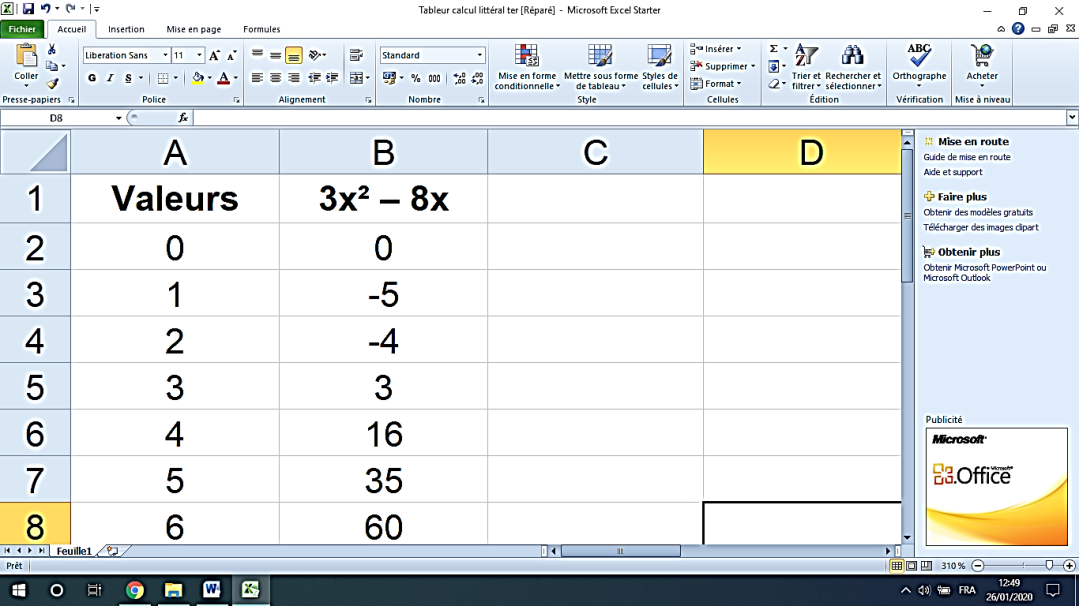 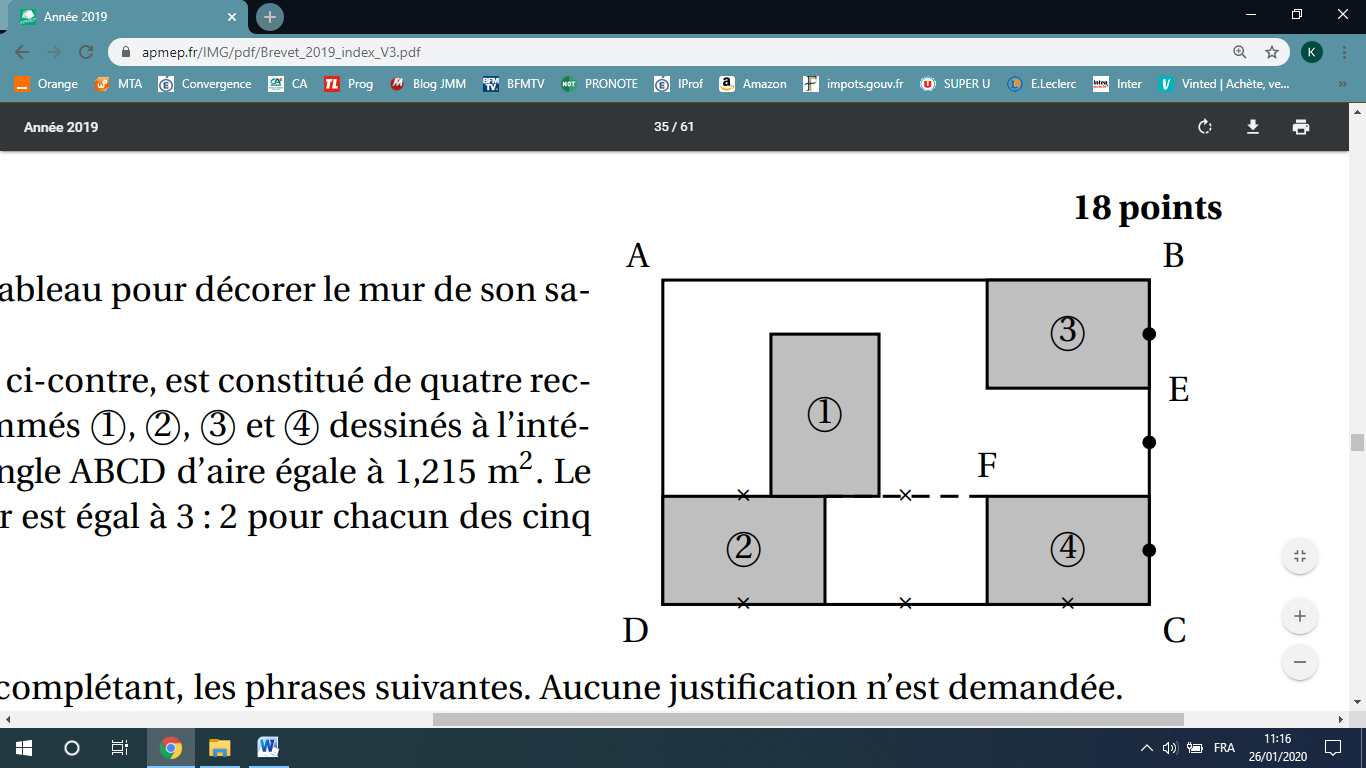 Exercice n°2 : 	(7 points) – Re3Olivia s’est acheté un tableau pour décorer le mur de son salon. Ce tableau, représenté ci-contre, est constitué de quatre rectangles identiques nommés 1, 2, 3 et 4 dessinés à l’intérieur d’un grand rectangle ABCD d’aire égale à 1,215 m². Le ratio longueur ÷ largeur est égal à 3 ÷ 2 pour chacun des cinq rectangles.1. Recopier, en les complétant, les phrases suivantes. Aucune justification n’est demandée. a. Le rectangle ... est l’image du rectangle ... par la translation qui transforme C en E. b. Le rectangle 3 est l’image du rectangle ... par la rotation de centre F et d’angle 90° dans le sens des aiguilles d’une montre. c. Le rectangle ABCD est l’image du rectangle ... par l’homothétie de centre ... et de rapport 3. (Il y a plusieurs réponses possibles, une seule est demandée) 2. Quelle est l’aire d’un petit rectangle ? Exercice n°3 : 	(8 points) – Ra3	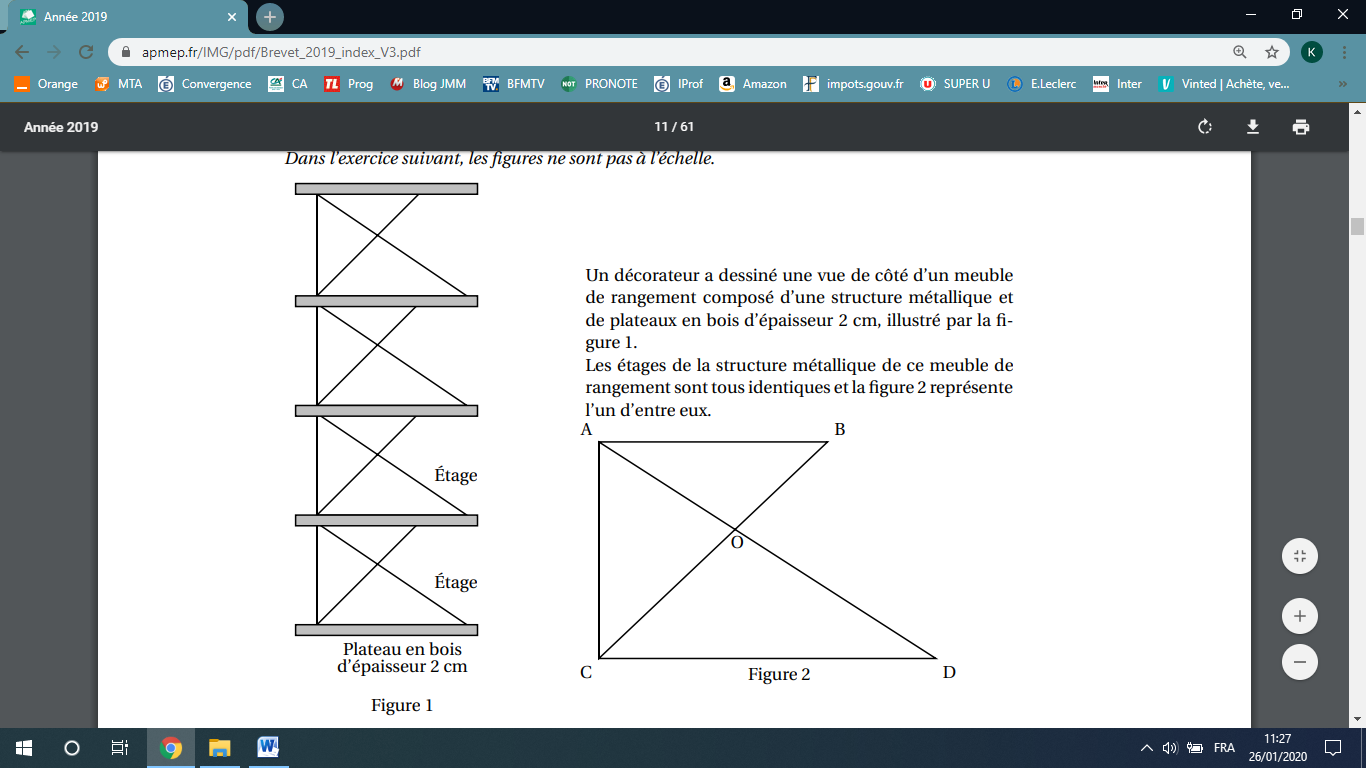 Dans l’exercice suivant, les figures ne sont pas à l’échelle.Un décorateur a dessiné une vue de côté d’un meuble de rangement composé d’une structure métallique et de plateaux en bois d’épaisseur 2 cm, illustré par la figure 1. Les étages de la structure métallique de ce meuble de rangement sont tous identiques et la figure 2 représente l’un d’entre eux.On donne : • OC = 48 cm ; OD = 64 cm ; OB = 27 cm ; OA = 36 cm et CD = 80 cm. • les droites (AC) et (CD) sont perpendiculaires. 1. Démontrer que les droites (AB) et (CD) sont parallèles. 2. Montrer par le calcul que AB = 45 cm. 3. Calculer la hauteur totale du meuble de rangement.Exercice n°4 : 	(7 points) – Ch1Une famille a effectué une randonnée en montagne. Le graphique ci-dessous donne la distance parcourue en km en fonction du temps en heures.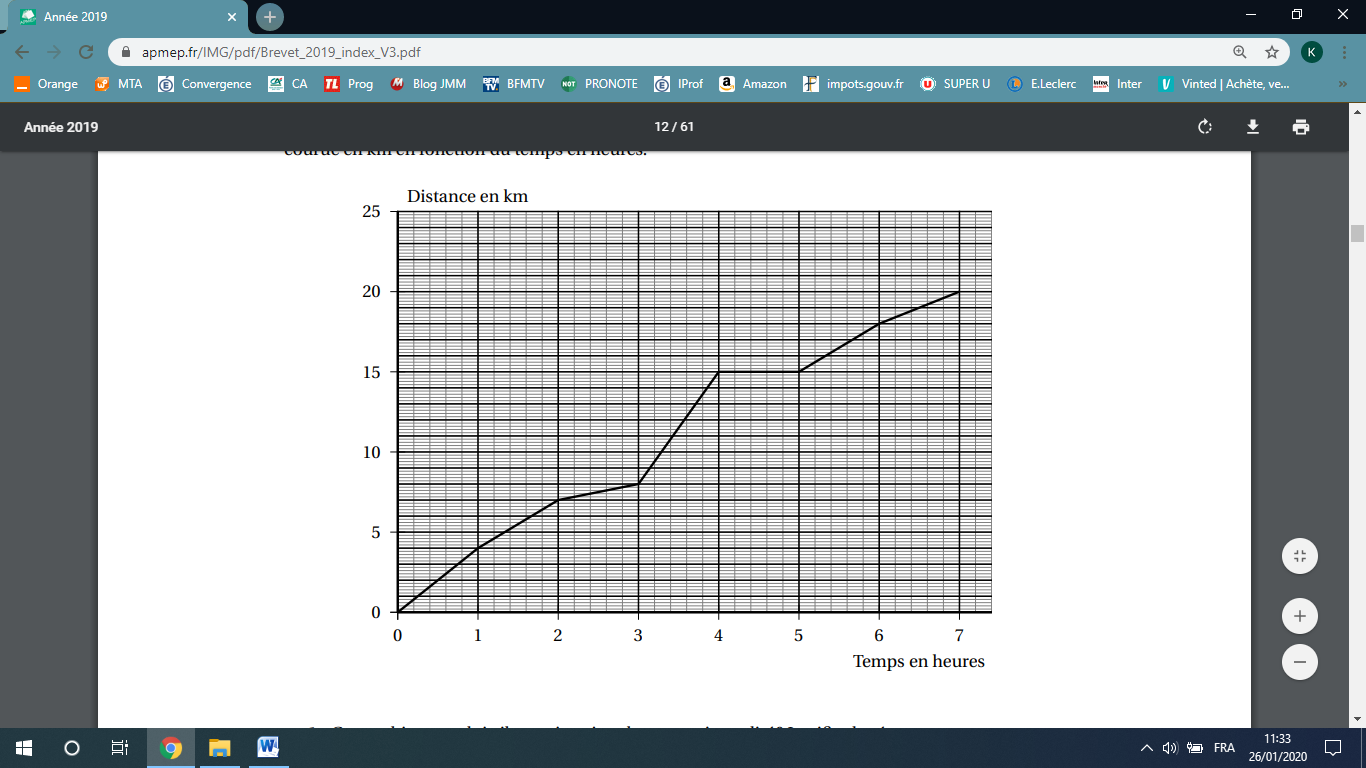 1. Ce graphique traduit-il une situation de proportionnalité ?2. On utilisera le graphique pour répondre aux questions suivantes. Aucune justification n’est demandée. a. Quelle est la durée totale de cette randonnée ? b. Quelle distance cette famille a-t-elle parcourue au total ? c. Quelle est la distance parcourue au bout de 6 h de marche ? d. Au bout de combien de temps ont-ils parcouru les 8 premiers km ? e. Que s’est-il passé entre la 4e et la 5e heure de randonnée ? 3. Un randonneur expérimenté marche à une vitesse moyenne de 4 km/h sur toute la randonnée.Cette famille est-elle expérimentée ? Exercice n°5 : 	(6 points) – Re1Le capitaine d’un navire possède un trésor constitué de 69 diamants, 1 150 perles et 4 140 pièces d’or. 1. Décomposer 69 ; 1 150 et 4 140 en produits de facteurs premiers. 2. Le capitaine partage équitablement le trésor entre les marins. Combien y-a-t-il de marins sachant que toutes les pièces, perles et diamants ont été distribués ?Donner la composition de ce qu’ils ont chacun.Exercice n°6 : 	(7 points) – Mo1 – Co2 – Ra1 – Ch1 Une famille désire acheter, pour les enfants, une piscine cylindrique hors sol équipée d’une pompe électrique. Elle compte l’utiliser cet été du mois de juin au mois de septembre inclus. Elle dispose d’un budget de 200 €. À l’aide des documents suivants, dire si le budget de cette famille est suffisant pour l’achat de cette piscine et les frais de fonctionnement. Laisser toute trace de recherche, même si elle n’est pas aboutie.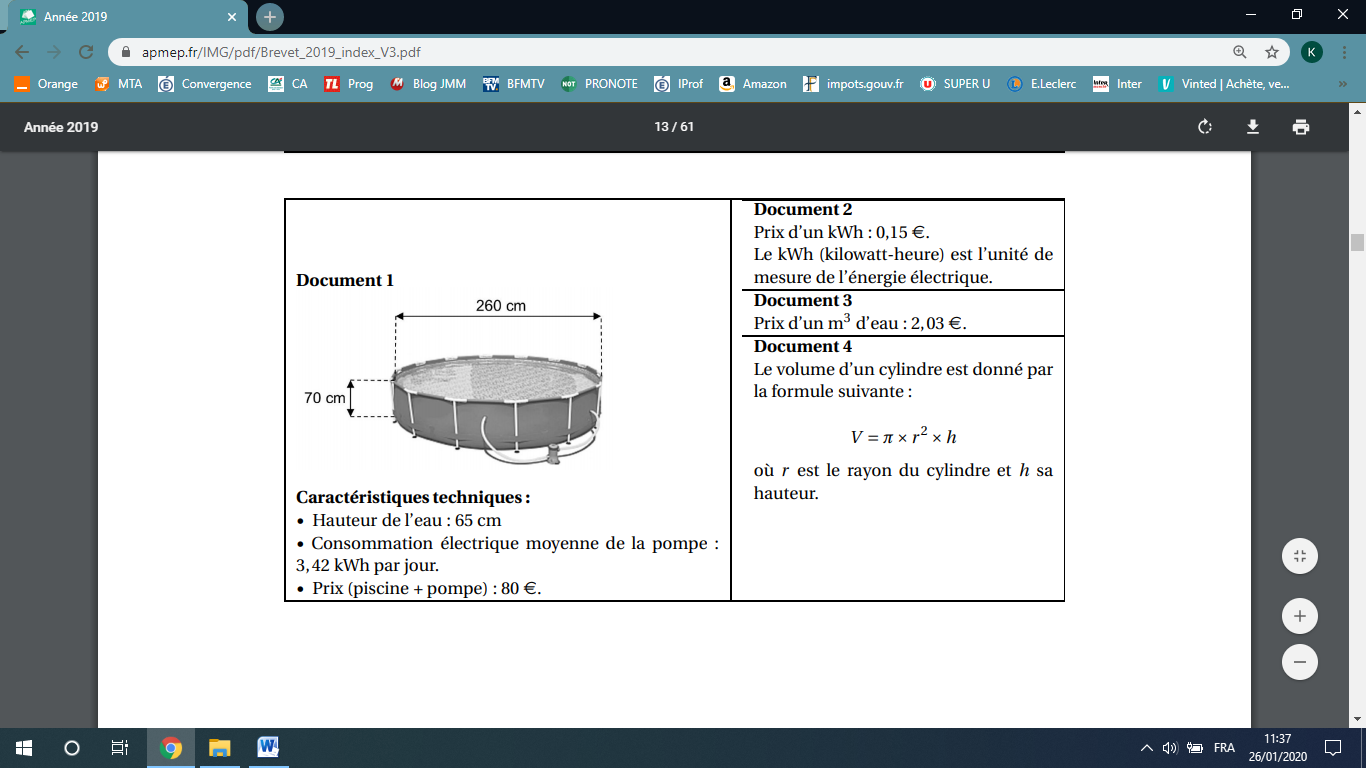 Exercice n°7 : 	(8 points) – Mo3 – Re3 – Ca3 Partie I Dans cette partie, toutes les longueurs sont exprimées en centimètre. On considère les deux figures ci-dessous, un triangle équilatéral et un rectangle, où x représente un nombre positif quelconque.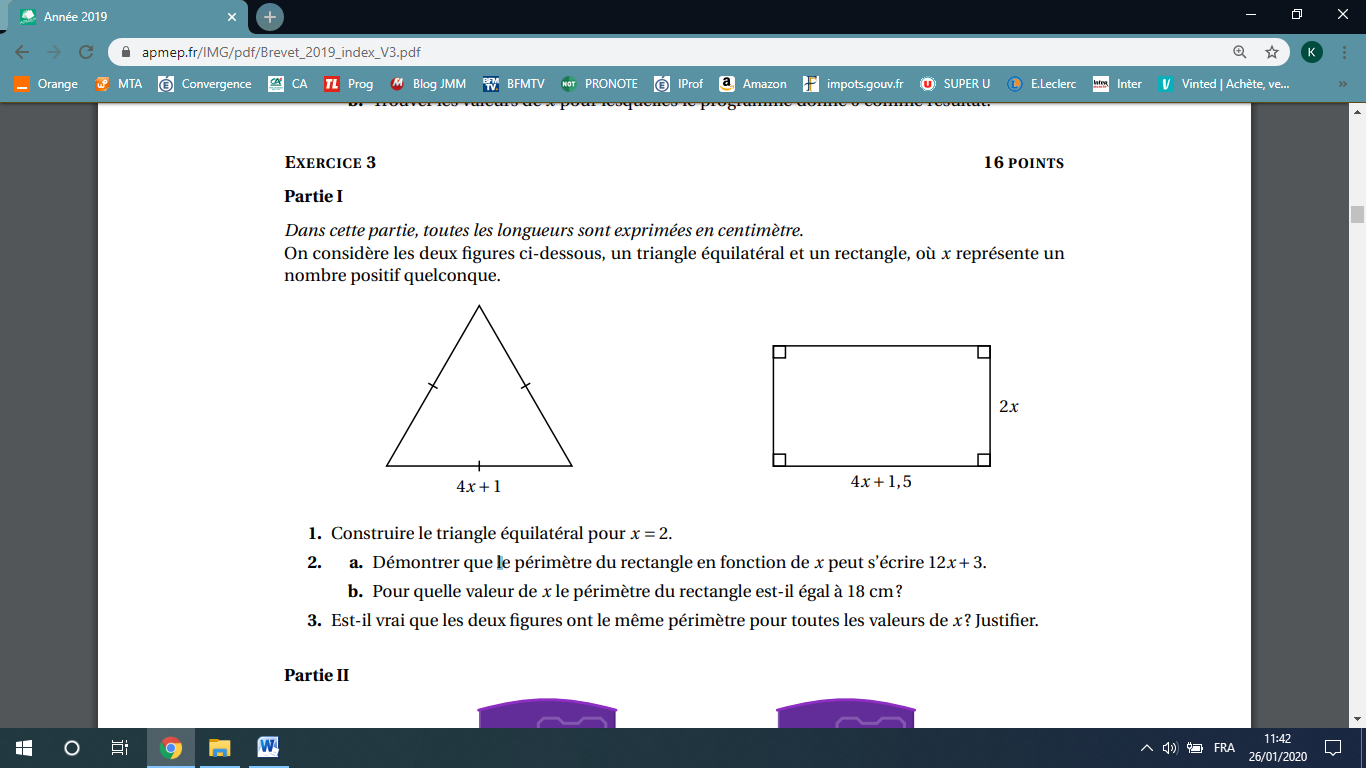 1. Construire le triangle équilatéral pour x = 2. 2. a. Démontrer que le périmètre du rectangle en fonction de x peut s’écrire 12x + 3. b. Pour quelle valeur de x le périmètre du rectangle est-il égal à 18 cm ? 3. Est-il vrai que les deux figures ont le même périmètre pour toutes les valeurs de x ?Partie II On a créé les scripts (ci-contre) sur Scratch qui, après avoir demandé la valeur de x à l’utilisateur, construisent les deux figures de la partie I. Dans ces deux scripts, les lettres A, B, C et D remplacent des nombres. 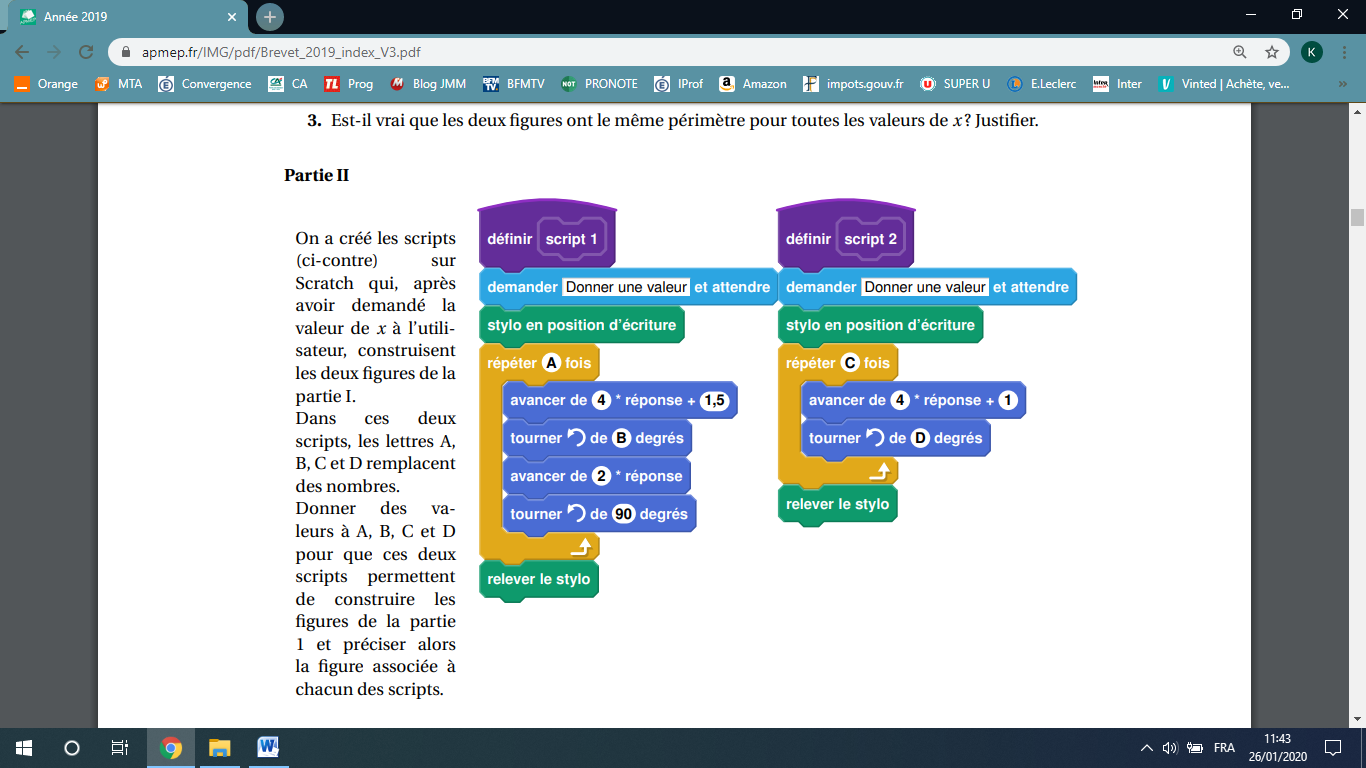 Donner des valeurs à A, B, C et D pour que ces deux scripts permettent de construire les figures de la partie I et préciser alors la figure associée à chacun des scripts.3èmeDevoir commun - Type BrevetCollège MTA4 février 2020Indications portant sur l’ensemble du sujet : 